Guía de TrabajoHistoria y Geografía 5° Básico“Riesgos Naturales en Chile”¿Qué necesitas saber?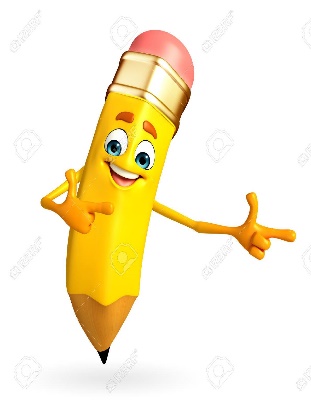 ACTIVIDAD DE INICIO¿Qué entiendes por identificar?________________________________________________________________________¿Qué entiendes por “Riesgos Naturales”?________________________________________________________________________Entendemos por identificar en reconocer las principales características de algo o alguien.Entendemos por Riesgos Naturales como la probabilidad, pequeña o grande, de que la población de una zona sufra un daño o una catástrofe como consecuencia de un proceso natural. Es decir los riegos naturales son provocados por la naturaleza sobre el ser humano y el medio ambiente.DESARROLLOLectura del libro del estudiante, páginas 44 a la 55, además del texto que se adjunta a continuación (puede complementar con apoyándose en los textos y videos del Blog https://profehistoriahhcc.blogspot.com/).“RIESGOS NATURALES EN CHILE”	El geógrafo Ian Burton define los riesgos naturales como “la probabilidad de ocurrencia de un proceso natural extremo, potencialmente peligroso para la comunidad, susceptible de [que puede] causar daño a las personas, sus bienes y sus obras”. Además, los riesgos naturales representan amenaza o peligro para los seres vivos y el medioambiente.¿A qué riesgos naturales estamos expuestos en Chile?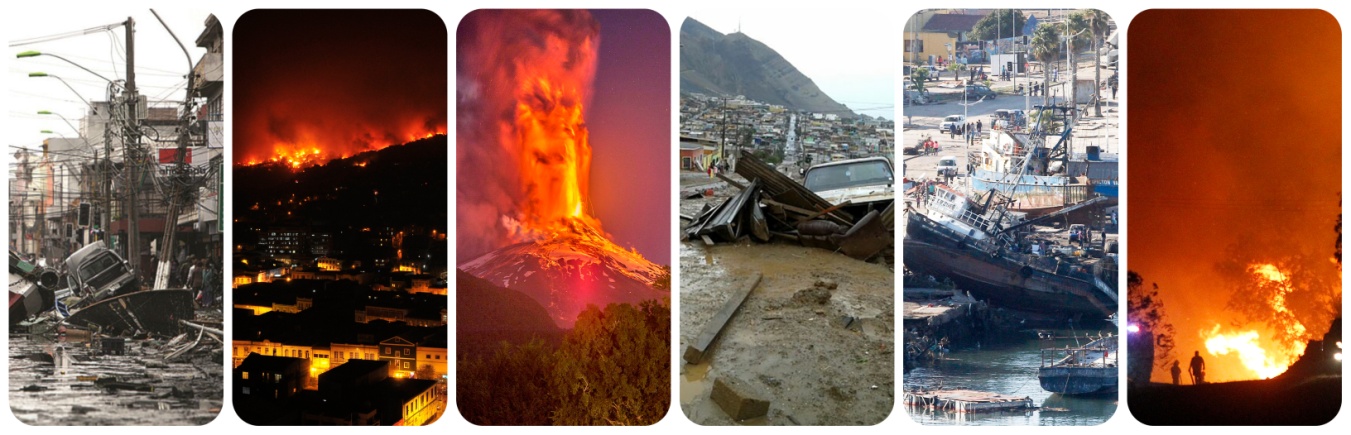 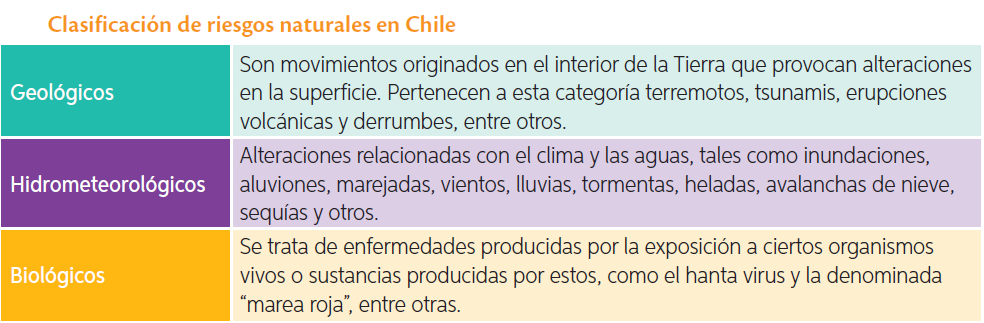 ACTIVIDADDe acuerdo a lo leído, complete el siguiente esquema de los Riesgos Naturales presentes en nuestro país.Piensa y escribe cuales son los principales Riesgos Naturales que podemos encontrar en la zona donde vivimos. Nombra a lo menos 3._________________________________________________________________________________________________________________________________________________________________________________________________________________Observa la siguiente imagen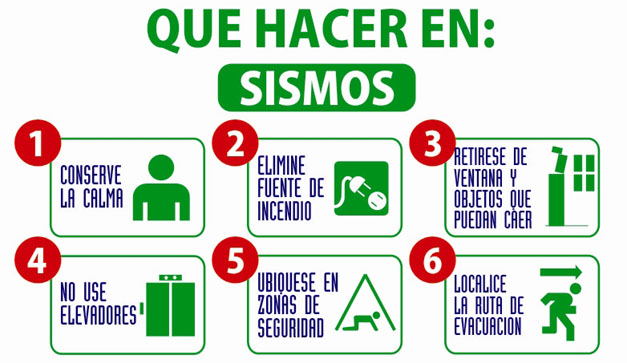 ¿Cuál de estas medidas realizas habitualmente cuando ocurre un sismo?________________________________________________________________________________________________________________________________¿Han conversado con su familia qué hacer en caso de ocurrencia de algún sismo o terremoto? ¿Por qué sería importante estar preparados?________________________________________________________________________________________________________________________________Escoge una de las medidas de la imagen anterior y realiza un afiche sobre la prevención ante la ocurrencia de un Terremoto en nuestro país. Usa el siguiente afiche como ejemplo.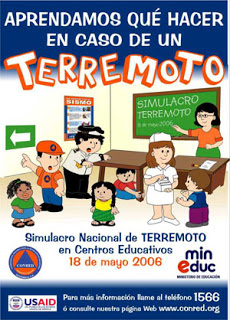 ACTIVIDADES DE CIERRE¿Qué son los Riesgos Naturales?__________________________________________________________________________________________________________________________________________________¿Cuáles son los principales Riesgos Naturales que podemos encontrar en la zona donde vivimos? Nombra a lo menos 3.___________________________________________________________________________________________________________________________________________________________________________________________________________________________¿Por qué es importante hacer medidas preventivas ante los Riesgos naturales que existen en nuestro país? Explica con un argumento a lo menos.___________________________________________________________________________________________________________________________________________________________________________________________________________________________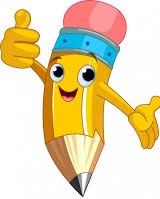 AUTOEVALUACIÓN O REFLEXIÓN PERSONAL SOBRE LA ACTIVIDAD: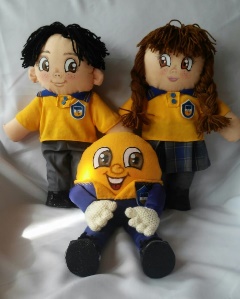 1.- ¿Qué fue lo más difícil de este trabajo? ¿Por qué?__________________________________________________________________________________________________________________________________________________(Recuerde enviar las respuestas por el whatsapp del curso o al correo del profesor para su retroalimentación)Nombre:Curso: 5°   Fecha: semana N° 7¿QUÉ APRENDEREMOS?¿QUÉ APRENDEREMOS?¿QUÉ APRENDEREMOS?Objetivo (s): OA 12: Investigar, describir y ubicar los riesgos naturales que afectan a su localidad, como sismos, maremotos, inundaciones, derrumbes y volcanismo, e identificar formas en que la comunidad puede protegerse (construcciones antisísmicas, medidas de seguridad y evacuación en el hogar, en la escuela y en los distintos espacios públicos, entre otros).Objetivo (s): OA 12: Investigar, describir y ubicar los riesgos naturales que afectan a su localidad, como sismos, maremotos, inundaciones, derrumbes y volcanismo, e identificar formas en que la comunidad puede protegerse (construcciones antisísmicas, medidas de seguridad y evacuación en el hogar, en la escuela y en los distintos espacios públicos, entre otros).Objetivo (s): OA 12: Investigar, describir y ubicar los riesgos naturales que afectan a su localidad, como sismos, maremotos, inundaciones, derrumbes y volcanismo, e identificar formas en que la comunidad puede protegerse (construcciones antisísmicas, medidas de seguridad y evacuación en el hogar, en la escuela y en los distintos espacios públicos, entre otros).Contenidos: Riesgos Naturales.Contenidos: Riesgos Naturales.Contenidos: Riesgos Naturales.Objetivo de la semana: Identificar los diversos riesgos naturales que existen en nuestro país, a través del desarrollo de una guía de trabajo, utilizando el libro del estudiante y otros medios tecnológicos.Objetivo de la semana: Identificar los diversos riesgos naturales que existen en nuestro país, a través del desarrollo de una guía de trabajo, utilizando el libro del estudiante y otros medios tecnológicos.Objetivo de la semana: Identificar los diversos riesgos naturales que existen en nuestro país, a través del desarrollo de una guía de trabajo, utilizando el libro del estudiante y otros medios tecnológicos.Habilidad: Identificar.Habilidad: Identificar.Habilidad: Identificar.